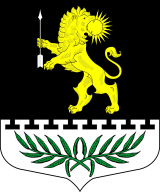 ЛЕНИНГРАДСКАЯ ОБЛАСТЬЛУЖСКИЙ МУНИЦИПАЛЬНЫЙ РАЙОНАДМИНИСТРАЦИЯ СЕРЕБРЯНСКОГО СЕЛЬСКОГО ПОСЕЛЕНИЯПОСТАНОВЛЕНИЕОт 19 мая 2017 года  № 101«Об утверждении Перечня муниципального имущества,
 находящегося в собственности Серебрянского сельского 
поселения и свободного от прав третьих лиц (за исключением имущественных прав субъектов малого и среднего
 предпринимательства), предназначенного для предоставления
 во владение и (или) в пользование субъектам малого и среднего предпринимательства и организациям, образующим инфраструктуру поддержки субъектов малого и среднего предпринимательства»В соответствии с Федеральным законом от 24.07.2007 № 209-ФЗ «О развитии малого и среднего предпринимательства», Федеральным законом от 22.07.2008 № 159-ФЗ «Об особенностях отчуждения недвижимого имущества, находящегося в государственной собственности субъектов Российской Федерации или в муниципальной собственности и арендуемого субъектами малого и среднего предпринимательства и о внесении изменений в отдельные законодательные акты Российской Федерации»ПОСТАНОВЛЯЮ:1. Утвердить перечень муниципального имущества, находящегося в собственности Серебрянского сельского поселения и свободного от прав третьих лиц (за исключением имущественных прав субъектов малого и среднего предпринимательства), предназначенного для предоставления во владение и (или) в пользование субъектам малого и среднего предпринимательства и организациям, образующим инфраструктуру поддержки субъектов малого и среднего предпринимательства.2.  Настоящее постановление подлежит опубликованию на официальном сайте Серебрянского сельского поселения: Серебрянское.рф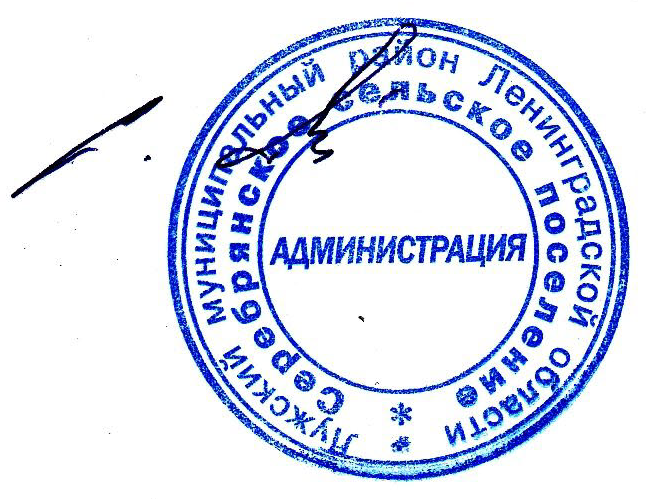 Глава администрацииСеребрянского сельского поселения            Приложение № 1к постановлению главы администрации Серебрянского 
сельского поселения от 19 мая 2017 года № 101 Перечень
 муниципального имущества, находящегося в собственности Серебрянского сельского поселения и свободного от прав третьих лиц (за исключением имущественных прав субъектов малого и среднего предпринимательства), предназначенного для предоставления во владение и (или) в пользование субъектам малого и среднего предпринимательства и организациям, образующим инфраструктуру поддержки субъектов малого и среднего предпринимательства.№ п\пАдрес объектаТип здания, помещенияПлощадьТехнические характеристики (для машин,  оборудования, транспортных средств, иных механизмов)  1Ленинградская область, Лужский район,д. ИльжоЗдание почты117,8  Здание требует капитального ремонта2Ленинградская область, Лужский район, д. СмердиЗдание дома культуры176,4Здание требует капитального ремонта3Ленинградская область, Лужский район, пос.Серебрянский д. 61\2 здания бани394,4Здание требует капитального ремонта